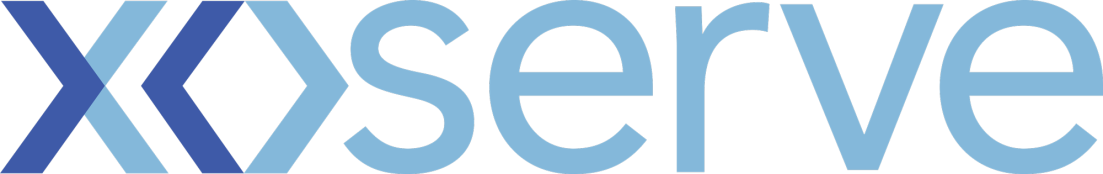 DSC Change ProposalChange Reference Number:  XRN4679Customers to fill out all of the information in this colourXoserve to fill out all of the information in this colour Please send the completed forms to: .box.xoserve.portfoliooffice@xoserve.comDocument Version History
Template Version HistorySection C: DSC Change Proposal: DSG Discussion(To be removed if no DSG Discussion is required; Xoserve to collate where DSG discussions occur)Section D1: DSC Change Proposal High Level Solution OptionsSection E1: DSC Change Proposal: Industry Response Solution Options		Please send the completed forms to: uklink@xoserve.comSection D2: DSC Change Proposal High Level Solution OptionsSection E2: DSC Change Proposal: Industry Response Solution OptionsChange TitleRequiring a Meter Reading following a change of Local Distribution Zone or Exit ZoneDate Raised21/05/2018Sponsor OrganisationXoserveSponsor NameDavid AddisonSponsor Contact Details07428559800 / 0121 623 2752david.addison@xoserve.comXoserve Contact NameDavid AddisonXoserve Contact Details 07428559800 / 0121 623 2752david.addison@xoserve.comChange StatusSolution ReviewSection 1: Impacted PartiesSection 1: Impacted PartiesCustomer Class(es)ShipperNational Grid TransmissionDistribution Network OperatoriGTSection 2: Proposer Requirements / Final (redlined) ChangeSection 2: Proposer Requirements / Final (redlined) ChangeWhere the Local Distribution Zone or Exit Zone of a Supply Meter Point is amended the Transportation Rates applicable will be amended. In order to ensure that the reconciliation utilises the correct rates it is proposed to enable the Central Data Service Provider (CDSP) to insert a Meter Reading at the effective date of the LDZ or EZ change.Prior to the Project Nexus Implementation Date, a Shipper User would need to perform a same Shipper Confirmation (a ‘reconfirmation’) to change either the Local Distribution Zone or the Exit Zone. Shipper Users requested that this be performed following the Project Nexus Implementation Date without the need for the reconfirmation. This functionality now relies upon a Meter Reading being available for the effective date of such changes and therefore circa 600 amendments have not been processed since the Project Nexus Implementation Date (1st June 2017 to 1st April 2018). Inserting a Meter Reading enables clear identification of the volume of gas attributed to the period prior to the LDZ or EZ change, and consequently the Transportation Rates applied for this period. This will enable Shipper Users to provide, in accordance with the prevailing Uniform Network Code Rules, the ability for the Shipper User to replace such Meter Reading. This change also refers to Supply Meter Points on iGT Networks.Following discussion at the Modification Panel and at the Distribution Workgroup, it is proposed that this is inserted as a Service Line in the DSC, rather than within the UNC as previous precedent.Where the Local Distribution Zone or Exit Zone of a Supply Meter Point is amended the Transportation Rates applicable will be amended. In order to ensure that the reconciliation utilises the correct rates it is proposed to enable the Central Data Service Provider (CDSP) to insert a Meter Reading at the effective date of the LDZ or EZ change.Prior to the Project Nexus Implementation Date, a Shipper User would need to perform a same Shipper Confirmation (a ‘reconfirmation’) to change either the Local Distribution Zone or the Exit Zone. Shipper Users requested that this be performed following the Project Nexus Implementation Date without the need for the reconfirmation. This functionality now relies upon a Meter Reading being available for the effective date of such changes and therefore circa 600 amendments have not been processed since the Project Nexus Implementation Date (1st June 2017 to 1st April 2018). Inserting a Meter Reading enables clear identification of the volume of gas attributed to the period prior to the LDZ or EZ change, and consequently the Transportation Rates applied for this period. This will enable Shipper Users to provide, in accordance with the prevailing Uniform Network Code Rules, the ability for the Shipper User to replace such Meter Reading. This change also refers to Supply Meter Points on iGT Networks.Following discussion at the Modification Panel and at the Distribution Workgroup, it is proposed that this is inserted as a Service Line in the DSC, rather than within the UNC as previous precedent.Proposed Release01/08/2018 (by the customer)Proposed IA Period 10WD Section 3: Benefits and Justification Section 3: Benefits and Justification To allow reconciliation on the SMPs where the LDZ or EZ has changedTo allow reconciliation on the SMPs where the LDZ or EZ has changedSection 4: Delivery Sub-Group (DSG) Recommendations Section 4: Delivery Sub-Group (DSG) Recommendations Supports Xoserve’s solution to use a new read reason code.Supports Xoserve’s solution to use a new read reason code.DSG RecommendationApprove DSG Recommended ReleaseNovember 2019Section 5: DSC Consultation  Section 5: DSC Consultation  IssuedYesDate(s) Issued09/11/2018Comms Ref(s)2140.1 – RJ – ESNumber of Responses5 approvals in association with the Change Pack details in section D2Section 6: FundingSection 6: FundingFunding Classes Shipper                                                            33% National Grid Transmission                             XX% Distribution Network Operator                         67% iGT                                                                   XX% TOTAL                                                                           Service Line(s)Service Area 5: Metered volume and quantityROM or funding details Funding Comments Section 7: DSC Voting OutcomeSection 7: DSC Voting OutcomeSolution Voting ☐ Shipper                                      Approve / Reject / NA / Abstain☐ National Grid Transmission       Approve / Reject / NA / Abstain	☐ Distribution Network Operator   Approve / Reject / NA / Abstain☐ iGT                                             Approve / Reject / NA / Abstain Meeting Date XX/XX/XXXXRelease DateRelease X: Feb / Jun / Nov XX or Adhoc DD/MM/YYYY or NAOverall Outcome Approved for Release X / Rejected VersionStatusDateAuthor(s)Summary of Changes1.0For approval at ChMCMay 2018David AddisonChange proposal drafted2.0Section D populated10/08/2018David AddisonHigh level solution option drafted ready for 10 day industry review3.0Solution Review Change Pack09/11/2018David AddisonIncluded in November’s Change Pack for a solution review4.0Representation Matrix28/11/2018David AddisonRepresentation Matrix CreatedVersionStatusDateAuthor(s)Summary of Changes2.0 Approved01/05/18 Emma SmithLayout and cosmetic changes made following internal reviewSection C1: Delivery Sub-Group (DSG) Recommendations Section C1: Delivery Sub-Group (DSG) Recommendations DSG Date16th July 2018 / 6th August 2018DSG SummaryDSG Summary
Dave Addison presented slides 63 to 64 - UNC MOD withdrawn following panel discussions and approval of CP by ChMC. ACTION 0721: XRN4679 - Question for DSG – are there any existing codes expected to be re-used? Or would you want a specific read reason code? Action 0722: XRN4679 - Xoserve to review to see if any existing read reason codes would be suitableLinda Whitcroft stated this change is a June 19 candidate.Further discussions on 6th August approved the agreed approach within section D
Dave Addison presented slides 63 to 64 - UNC MOD withdrawn following panel discussions and approval of CP by ChMC. ACTION 0721: XRN4679 - Question for DSG – are there any existing codes expected to be re-used? Or would you want a specific read reason code? Action 0722: XRN4679 - Xoserve to review to see if any existing read reason codes would be suitableLinda Whitcroft stated this change is a June 19 candidate.Further discussions on 6th August approved the agreed approach within section DCapture Document / RequirementsINSERTDSG RecommendationN/ADSG Recommended ReleaseRelease: June 2019Section D1: Solution Options Section D1: Solution Options High Level summary optionsHigh Level summary optionsA single solution option is proposed where the CDSP estimates the Meter Reading on the effective date of the LDZ / EZ change.  In order to do so a new READ_REASON_CODE is necessary.  The new Read Reason Code will conform to the existing domain and field structure, for example: “LDZC” – LDZ / EZ Change.  This Read Reason Code has not been registered.It is anticipated that this is a minor change within the UK Link system, but Users representations are invited whether this can be implemented at short notice within the Industry Release in February 2019.  This release is a documentation only change so a Market Trials testing will not be available.The hierarchy is unchanged.The RT_M03_BILLREADS is only present in the MBR File which is a CDSP to Shipper User file.  It is not expected that User to CDSP records are impacted by this change.No changes are expected to Service Descriptions.A single solution option is proposed where the CDSP estimates the Meter Reading on the effective date of the LDZ / EZ change.  In order to do so a new READ_REASON_CODE is necessary.  The new Read Reason Code will conform to the existing domain and field structure, for example: “LDZC” – LDZ / EZ Change.  This Read Reason Code has not been registered.It is anticipated that this is a minor change within the UK Link system, but Users representations are invited whether this can be implemented at short notice within the Industry Release in February 2019.  This release is a documentation only change so a Market Trials testing will not be available.The hierarchy is unchanged.The RT_M03_BILLREADS is only present in the MBR File which is a CDSP to Shipper User file.  It is not expected that User to CDSP records are impacted by this change.No changes are expected to Service Descriptions.Implementation date for this solution optionProposed February 2019 Release or alternatively June 2019 – views to be providedXoserve preferred option; including rationaleNADSG preferred solution option; including rationaleNAConsultation close out date24/08/2018User NameEleanor LaurenceEleanor LaurenceUser Contact DetailsEleanor.Laurence@edfenergy.comEleanor.Laurence@edfenergy.comSection E1: Organisation’s preferred solution option, including rationale taking into account costs, risks, resource etc. Section E1: Organisation’s preferred solution option, including rationale taking into account costs, risks, resource etc. Section E1: Organisation’s preferred solution option, including rationale taking into account costs, risks, resource etc. We are happy with new read reason code for Feb 2019 implementation as proposed in section DWe are happy with new read reason code for Feb 2019 implementation as proposed in section DWe are happy with new read reason code for Feb 2019 implementation as proposed in section DImplementation date for this optionImplementation date for this optionApproveXoserve preferred solution optionXoserve preferred solution optionApproveDSG preferred solution optionDSG preferred solution optionApprovePublication of consultation responsePublication of consultation responsePublishXoserve’s Response to Organisation’s CommentsXoserve’s Response to Organisation’s CommentsThank you for your commentsSection D2: Solution Options Section D2: Solution Options High Level summary optionsHigh Level summary options2043.4 – RJ – RH - XRN4679 -– Requiring a Meter Reading following a change of Local Distribution Zone or Exit Zone - Solution View – was issued on 10th August 2018 seeking Users views on solutions.  Representation responses expressed a preference for the creation of a new Meter Reading Code.Users are requested to ratify this solution option – i.e. provision of a New Read_Reason_Code for LDZ / EZ Change Meter Readings.  Provided this remains the preferred solution this will require amendment to the RT_M03_BILLREADS record.  A new Read_Reason_Code will be required – for example ‘ZJCA’ – Zone Change Reading.  The amendment does not amend the structure of the file; therefore no changes will be necessary to the hierarchy.  A new Meter Read will be visible on DES.  These are single character ‘Read Codes’.  The value proposed is ‘Z’.Previously, Users indicated that they were willing to accept this change within a Minor UK Link Release without a Market Trials period.  Subsequent DSG discussions indicated that Users felt that there was insufficient notice for the February 2019 release.  This is now a candidate for November 2019.  Users are asked to note that the costs quoted assume a minor release and exclude Market Trials.Users are asked to provide comments with respect to the proposed November 2019 Major UK Link Release.2043.4 – RJ – RH - XRN4679 -– Requiring a Meter Reading following a change of Local Distribution Zone or Exit Zone - Solution View – was issued on 10th August 2018 seeking Users views on solutions.  Representation responses expressed a preference for the creation of a new Meter Reading Code.Users are requested to ratify this solution option – i.e. provision of a New Read_Reason_Code for LDZ / EZ Change Meter Readings.  Provided this remains the preferred solution this will require amendment to the RT_M03_BILLREADS record.  A new Read_Reason_Code will be required – for example ‘ZJCA’ – Zone Change Reading.  The amendment does not amend the structure of the file; therefore no changes will be necessary to the hierarchy.  A new Meter Read will be visible on DES.  These are single character ‘Read Codes’.  The value proposed is ‘Z’.Previously, Users indicated that they were willing to accept this change within a Minor UK Link Release without a Market Trials period.  Subsequent DSG discussions indicated that Users felt that there was insufficient notice for the February 2019 release.  This is now a candidate for November 2019.  Users are asked to note that the costs quoted assume a minor release and exclude Market Trials.Users are asked to provide comments with respect to the proposed November 2019 Major UK Link Release.Implementation date for this solution optionNovember 2019 ReleaseXoserve preferred option; including rationaleProvision of a New Read_Reason_Code for LDZ / EZ Change Meter Readings.  DSG preferred solution option; including rationaleN/AConsultation close out date23/09/2018User NameGraham WoodGraham WoodUser Contact DetailsGraham.Wood@centrica.com Graham.Wood@centrica.com Section E2 – Response 1: Organisation’s preferred solution option, including rationale taking into account costs, risks, resource etc. Section E2 – Response 1: Organisation’s preferred solution option, including rationale taking into account costs, risks, resource etc. Section E2 – Response 1: Organisation’s preferred solution option, including rationale taking into account costs, risks, resource etc. We support the introduction of a new read reason code for a November 2019 Implementation.We support the introduction of a new read reason code for a November 2019 Implementation.We support the introduction of a new read reason code for a November 2019 Implementation.Implementation date for this optionImplementation date for this optionApprove Xoserve preferred solution optionXoserve preferred solution optionApproveDSG preferred solution optionDSG preferred solution optionN/APublication of consultation responsePublication of consultation responsePublishSection E2 – Response 1: Xoserve’ s Response to Organisations Comments Section E2 – Response 1: Xoserve’ s Response to Organisations Comments Thank you for your comments.User NameAlison NeildAlison NeildUser Contact DetailsAlison.Neild@gazprom-energy.com Alison.Neild@gazprom-energy.com Section E2 – Response 2: Organisation’s preferred solution option, including rationale taking into account costs, risks, resource etc. Section E2 – Response 2: Organisation’s preferred solution option, including rationale taking into account costs, risks, resource etc. Section E2 – Response 2: Organisation’s preferred solution option, including rationale taking into account costs, risks, resource etc. In support of New Read Code Option:  higher costs involved, but believe it is a more robust solution and provides better clarity.In support of November 19 Release  (we would be unable to accommodate deployment in minor release)Please can you confirm whether there are further changes required to values in the K88 and K92 invoice lines for read reason codes?In support of New Read Code Option:  higher costs involved, but believe it is a more robust solution and provides better clarity.In support of November 19 Release  (we would be unable to accommodate deployment in minor release)Please can you confirm whether there are further changes required to values in the K88 and K92 invoice lines for read reason codes?In support of New Read Code Option:  higher costs involved, but believe it is a more robust solution and provides better clarity.In support of November 19 Release  (we would be unable to accommodate deployment in minor release)Please can you confirm whether there are further changes required to values in the K88 and K92 invoice lines for read reason codes?Implementation date for this optionImplementation date for this optionApprove Xoserve preferred solution optionXoserve preferred solution optionApproveDSG preferred solution optionDSG preferred solution optionApprovePublication of consultation responsePublication of consultation responsePublishSection E2 – Response 2: Xoserve’ s Response to Organisations Comments Section E2 – Response 2: Xoserve’ s Response to Organisations Comments Thank you for your comments. Regarding your final bullet, you are correct that there will be an amendment to the allowable values in the K88 and K92 invoice records for read reason codes.  This will be passed to the project team for review during Detailed Design.User NameNpowerNpowerUser Contact DetailsGas.Codes@npower.com Gas.Codes@npower.com Section E2 – Response 3: Organisation’s preferred solution option, including rationale taking into account costs, risks, resource etc. Section E2 – Response 3: Organisation’s preferred solution option, including rationale taking into account costs, risks, resource etc. Section E2 – Response 3: Organisation’s preferred solution option, including rationale taking into account costs, risks, resource etc. We are happy with this solution and the proposed implementation date of Nov 19.We are happy with this solution and the proposed implementation date of Nov 19.We are happy with this solution and the proposed implementation date of Nov 19.Implementation date for this optionImplementation date for this optionApprove Xoserve preferred solution optionXoserve preferred solution optionApproveDSG preferred solution optionDSG preferred solution optionn/aPublication of consultation responsePublication of consultation responsePublishSection E2 – Response 3: Xoserve’ s Response to Organisations Comments Section E2 – Response 3: Xoserve’ s Response to Organisations Comments Thank you for your comments.User NameSSESSEUser Contact Detailsmark.jones@sse.com mark.jones@sse.com Section E2 – Response 4: Organisation’s preferred solution option, including rationale taking into account costs, risks, resource etc. Section E2 – Response 4: Organisation’s preferred solution option, including rationale taking into account costs, risks, resource etc. Section E2 – Response 4: Organisation’s preferred solution option, including rationale taking into account costs, risks, resource etc. SSE is in support of a new read reason code.SSE is in support of a new read reason code.SSE is in support of a new read reason code.Implementation date for this optionImplementation date for this optionApprove Xoserve preferred solution optionXoserve preferred solution optionApproveDSG preferred solution optionDSG preferred solution optionn/aPublication of consultation responsePublication of consultation responsePublishSection E2 – Response 4: Xoserve’ s Response to Organisations Comments Section E2 – Response 4: Xoserve’ s Response to Organisations Comments Thank you for your comments.User NameEDF – Eleanor LaurenceEDF – Eleanor LaurenceUser Contact DetailsEleanor.Laurence@edfenergy.com Eleanor.Laurence@edfenergy.com Section E2 – Response 5: Organisation’s preferred solution option, including rationale taking into account costs, risks, resource etc. Section E2 – Response 5: Organisation’s preferred solution option, including rationale taking into account costs, risks, resource etc. Section E2 – Response 5: Organisation’s preferred solution option, including rationale taking into account costs, risks, resource etc. We are happy with new read reason code but due to timescales now involved – we cannot support a Feb 2019 implementation and would need it to be June 2019 or Nov 2019 nowWe are happy with new read reason code but due to timescales now involved – we cannot support a Feb 2019 implementation and would need it to be June 2019 or Nov 2019 nowWe are happy with new read reason code but due to timescales now involved – we cannot support a Feb 2019 implementation and would need it to be June 2019 or Nov 2019 nowImplementation date for this optionImplementation date for this optionApprove June/Nov 2019Xoserve preferred solution optionXoserve preferred solution optionApproveDSG preferred solution optionDSG preferred solution optionApprovePublication of consultation responsePublication of consultation responsePublishSection E2 – Response 5: Xoserve’ s Response to Organisations Comments Section E2 – Response 5: Xoserve’ s Response to Organisations Comments Thank you for your comments. We understand your comments regarding releases. This will be a candidate for the November 2019 Release.